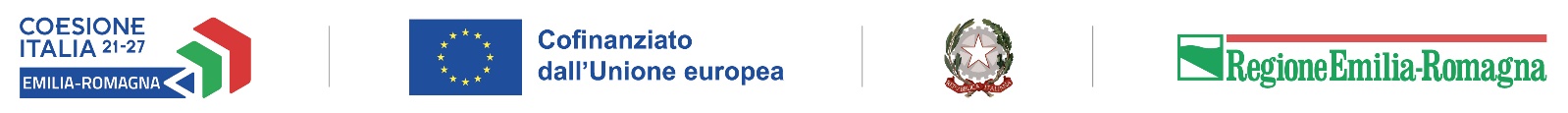 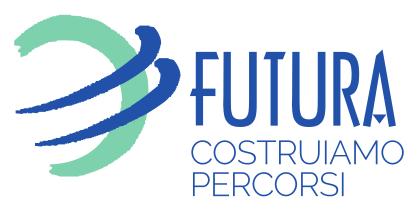 TECNICO DELLA PROGRAMMAZIONE, CONFIGURAZIONE E COLLAUDO DI SISTEMI PLC E IOT PER L’AUTOMAZIONEIstruzione e Formazione Tecnica Superiore (IFTS)Offerta formativa 2022-2023GRATUITODescrizione profilodel percorsoIl Tecnico della programmazione, configurazione e collaudo di sistemi PLC e IoT per l’automazione supporta gli uffici tecnici nel collaudo interno e nell’installazione presso il cliente della macchina, collabora allo sviluppo della logica di controllo della macchina/impianto, configura e programma i componenti elettronici dei moderni sistemi di automazione per la parte di controllo (PLC, HMI, motion control, ecc.), e per la parte di raccolta dati tramite sistemi IoT e configurazione della rete.Il Tecnico della programmazione, configurazione e collaudo di sistemi PLC e IoT per l’automazione supporta gli uffici tecnici nel collaudo interno e nell’installazione presso il cliente della macchina, collabora allo sviluppo della logica di controllo della macchina/impianto, configura e programma i componenti elettronici dei moderni sistemi di automazione per la parte di controllo (PLC, HMI, motion control, ecc.), e per la parte di raccolta dati tramite sistemi IoT e configurazione della rete.Dove lavoraIl Tecnico della programmazione, configurazione e collaudo di sistemi PLC e IoT per l’automazione lavora principalmente presso aziende di produzione di macchine automatiche o parti di esse. Opera in sede e/o presso il cliente finale (in trasferta). Il profilo è particolarmente ricercato tanto dalle PMI quanto dalle grandi imprese che, in egual misura, si trovano periodicamente sotto organico.Il Tecnico della programmazione, configurazione e collaudo di sistemi PLC e IoT per l’automazione lavora principalmente presso aziende di produzione di macchine automatiche o parti di esse. Opera in sede e/o presso il cliente finale (in trasferta). Il profilo è particolarmente ricercato tanto dalle PMI quanto dalle grandi imprese che, in egual misura, si trovano periodicamente sotto organico.Attestazione finale e specializzazione IFTSAl termine del percorso, previo superamento dell'esame finale, sarà rilasciato un Certificato di Specializzazione Tecnica Superiore in “Tecniche per la progettazione e lo sviluppo di applicazioni informatiche”.Al termine del percorso, previo superamento dell'esame finale, sarà rilasciato un Certificato di Specializzazione Tecnica Superiore in “Tecniche per la progettazione e lo sviluppo di applicazioni informatiche”.Programma  ALLINEAMENTO: Elementi di: matematica, elettronica ed elettrotecnica, meccanica e pneumaticaCOMPETENZE BASE AUTOMAZIONE: Lettura ed interpretazione di: schemi elettrici e cablaggio elettrico, disegno meccanico e schemi pneumatici Caratteristiche e componenti delle diverse tipologie di macchine automatiche Sistemi di controllo per l’automazione industriale ed azionamenti elettrici Linguaggi di programmazione PLC e sistemi di motion control COMPETENZE AVANZATE AUTOMAZIONE Sistemi real time, reti per l’automazione industriale e integrazione con piattaforme cloud Configurazione dei dispositivi IoT per la raccolta dati Programmazione software di macchine e robot industriali Procedure di collaudo e ricerca guasti Programmazione di sistemi HMI/SCADA Circuiti di sicurezza nelle macchine automaticheSOFT SKILLSLavorare in gruppo Strategie di problem solving Inglese tecnico specialisticoSicurezza e prevenzione della saluteOrganizzazione aziendaleALLINEAMENTO: Elementi di: matematica, elettronica ed elettrotecnica, meccanica e pneumaticaCOMPETENZE BASE AUTOMAZIONE: Lettura ed interpretazione di: schemi elettrici e cablaggio elettrico, disegno meccanico e schemi pneumatici Caratteristiche e componenti delle diverse tipologie di macchine automatiche Sistemi di controllo per l’automazione industriale ed azionamenti elettrici Linguaggi di programmazione PLC e sistemi di motion control COMPETENZE AVANZATE AUTOMAZIONE Sistemi real time, reti per l’automazione industriale e integrazione con piattaforme cloud Configurazione dei dispositivi IoT per la raccolta dati Programmazione software di macchine e robot industriali Procedure di collaudo e ricerca guasti Programmazione di sistemi HMI/SCADA Circuiti di sicurezza nelle macchine automaticheSOFT SKILLSLavorare in gruppo Strategie di problem solving Inglese tecnico specialisticoSicurezza e prevenzione della saluteOrganizzazione aziendaleI punti di forza del corsoPiani di studio individualizzati Percorsi aggiuntivi di allineamento delle competenze in ingressoVideolezioni on demand e webinar di approfondimento in autoapprendimento Docenti provenienti dal mondo del lavoro Visite guidate Testimonianze aziendaliEsercitazioni in laboratori attrezzatiSupporto nella stesura di cv, lettera di presentazione, simulazione colloqui di selezionePiani di studio individualizzati Percorsi aggiuntivi di allineamento delle competenze in ingressoVideolezioni on demand e webinar di approfondimento in autoapprendimento Docenti provenienti dal mondo del lavoro Visite guidate Testimonianze aziendaliEsercitazioni in laboratori attrezzatiSupporto nella stesura di cv, lettera di presentazione, simulazione colloqui di selezioneNumero allievi2020Destinatari Giovani e adulti, non occupati o occupati, in possesso del Diploma di Istruzione Secondaria Superiore, residenti o domiciliati in Regione Emilia-Romagna.L'accesso è consentito anche a coloro che sono stati ammessi al quinto anno dei percorsi liceali.Possono iscriversi anche persone non diplomate che abbiano assolto all'obbligo di istruzione, previo riconoscimento delle competenze acquisite in precedenti percorsi di istruzione, formazione e lavoro.Il percorso consente anche il conseguimento del certificato di specializzazione tecnica superiore in apprendistato.Giovani e adulti, non occupati o occupati, in possesso del Diploma di Istruzione Secondaria Superiore, residenti o domiciliati in Regione Emilia-Romagna.L'accesso è consentito anche a coloro che sono stati ammessi al quinto anno dei percorsi liceali.Possono iscriversi anche persone non diplomate che abbiano assolto all'obbligo di istruzione, previo riconoscimento delle competenze acquisite in precedenti percorsi di istruzione, formazione e lavoro.Il percorso consente anche il conseguimento del certificato di specializzazione tecnica superiore in apprendistato.Requisiti di accessoOltre ai requisiti formali sopra indicati, sono richieste le seguenti conoscenze e competenze pregresse:Di base: alfabetiche e aritmetico / matematiche;Tecniche: utilizzo del PC e dei principali sistemi operativi;Trasversali: propensione al lavoro di gruppo e al problem solving.Alle persone non madrelingua è richiesto un uso fluente della lingua italiana.Oltre ai requisiti formali sopra indicati, sono richieste le seguenti conoscenze e competenze pregresse:Di base: alfabetiche e aritmetico / matematiche;Tecniche: utilizzo del PC e dei principali sistemi operativi;Trasversali: propensione al lavoro di gruppo e al problem solving.Alle persone non madrelingua è richiesto un uso fluente della lingua italiana.SelezioneIndipendentemente dal numero dei candidati ammissibili, sarà attivato un processo di selezione articolato in un test scritto ed un colloquio orale.La prova scritta sarà costituita da test a risposta multipla e/o aperta, volta a verificare il livello di conoscenza:- delle nozioni base di elettrotecnica/elettronica (ad esempio: componenti base come resistenza, condensatore, ecc; legge di Ohm, teoria dei circuiti elettrici; corrente alternata e corrente continua, ecc.);- del sistema operativo Windows e del pacchetto Office);- della lingua inglese (livello A2).Il colloquio individuale conoscitivo - motivazionale misurerà:Affidabilità e disponibilità alla frequenza;Motivazione e aspettative;Conoscenza del profilo professionale e del settore / mercato di riferimento.Saranno ritenute prioritarie le candidature di persone in possesso di diplomi di istruzione superiore in uscita:- Dagli Istituti Tecnici ad indirizzo "Informatica e Telecomunicazioni";- Dal Liceo Scientifico;- Da Istituti Tecnici o Professionali ad indirizzo "Meccanica, Meccatronica ed Energia", "Elettronica ed Elettrotecnica" e "Manutenzione ed Assistenza Tecnica";A questi, e a coloro in possesso di titoli di studio / formazione successivi al Diploma coerenti con i contenuti del percorso, sarà assegnato un punteggio aggiuntivo.Il peso assegnato alle singole prove e alla formazione coerente con i contenuti del percorso, sarà definito dalla Commissione di selezione, e determinerà la graduatoria finale di ammissione al corso.Indipendentemente dal numero dei candidati ammissibili, sarà attivato un processo di selezione articolato in un test scritto ed un colloquio orale.La prova scritta sarà costituita da test a risposta multipla e/o aperta, volta a verificare il livello di conoscenza:- delle nozioni base di elettrotecnica/elettronica (ad esempio: componenti base come resistenza, condensatore, ecc; legge di Ohm, teoria dei circuiti elettrici; corrente alternata e corrente continua, ecc.);- del sistema operativo Windows e del pacchetto Office);- della lingua inglese (livello A2).Il colloquio individuale conoscitivo - motivazionale misurerà:Affidabilità e disponibilità alla frequenza;Motivazione e aspettative;Conoscenza del profilo professionale e del settore / mercato di riferimento.Saranno ritenute prioritarie le candidature di persone in possesso di diplomi di istruzione superiore in uscita:- Dagli Istituti Tecnici ad indirizzo "Informatica e Telecomunicazioni";- Dal Liceo Scientifico;- Da Istituti Tecnici o Professionali ad indirizzo "Meccanica, Meccatronica ed Energia", "Elettronica ed Elettrotecnica" e "Manutenzione ed Assistenza Tecnica";A questi, e a coloro in possesso di titoli di studio / formazione successivi al Diploma coerenti con i contenuti del percorso, sarà assegnato un punteggio aggiuntivo.Il peso assegnato alle singole prove e alla formazione coerente con i contenuti del percorso, sarà definito dalla Commissione di selezione, e determinerà la graduatoria finale di ammissione al corso.Durata e sede 800 ore di cui 260 di stage e 50 di project work.Futura – Via Bologna 96/e 40017 San Giovanni in Persiceto (Bo)800 ore di cui 260 di stage e 50 di project work.Futura – Via Bologna 96/e 40017 San Giovanni in Persiceto (Bo)Quota iscrizione Il corso è totalmente GRATUITO per i partecipantiIl corso è totalmente GRATUITO per i partecipantiTermine di iscrizione 1 Novembre 2022. 1 Novembre 2022. Periodo di svolgimentoIl corso ha durata annuale e prenderà avvio il 25 novembre 2022.Si svolgerà in orario diurno con articolazione oraria di circa 24 ore settimanali. Il corso ha durata annuale e prenderà avvio il 25 novembre 2022.Si svolgerà in orario diurno con articolazione oraria di circa 24 ore settimanali. PartnerISTITUTI SCOLASTICII.I.S. “Archimede” - San Giovanni in Persiceto (BO)I.S.I.T. “Bassi-Burgatti” - Cento (FE)I.I.S. "Belluzzi - Fioravanti" – BolognaI.I.S. "Copernico - Carpeggiani" - FerraraI.I.S. "F. Corni" Liceo e Tecnico - Modena I.I.S. "F.lli Taddia" - Cento (FE)I.I.S. "M. Malpighi" - Crevalcore (BO)Liceo Scientifico “A. Roiti” - FerraraUNIVERSITA'Dipartimento di Ingegneria dell'Energia Elettrica e dell'Informazione "Guglielmo Marconi" - BolognaISTITUTI TECNICI SUPERIORI - ITSFITSTIC - Fondazione Istituto Tecnico Superiore Tecnologie Industrie Creative – BolognaITS MAKER – Istituto Superiore Meccanica Meccatronica Motoristica e Packaging - BolognaCOLLABORANO ALLA REALIZZAZIONE DEL CORSO IMPORTANTI AZIENDE DEL TERRITORIOISTITUTI SCOLASTICII.I.S. “Archimede” - San Giovanni in Persiceto (BO)I.S.I.T. “Bassi-Burgatti” - Cento (FE)I.I.S. "Belluzzi - Fioravanti" – BolognaI.I.S. "Copernico - Carpeggiani" - FerraraI.I.S. "F. Corni" Liceo e Tecnico - Modena I.I.S. "F.lli Taddia" - Cento (FE)I.I.S. "M. Malpighi" - Crevalcore (BO)Liceo Scientifico “A. Roiti” - FerraraUNIVERSITA'Dipartimento di Ingegneria dell'Energia Elettrica e dell'Informazione "Guglielmo Marconi" - BolognaISTITUTI TECNICI SUPERIORI - ITSFITSTIC - Fondazione Istituto Tecnico Superiore Tecnologie Industrie Creative – BolognaITS MAKER – Istituto Superiore Meccanica Meccatronica Motoristica e Packaging - BolognaCOLLABORANO ALLA REALIZZAZIONE DEL CORSO IMPORTANTI AZIENDE DEL TERRITORIOOperazione Rif. PA 2022-17377/RER approvata con DGR n. 1379 del 01/08/2022 e cofinanziata con risorse del Programma FSE+ 2021/2027 Regione Emilia-Romagna.Operazione Rif. PA 2022-17377/RER approvata con DGR n. 1379 del 01/08/2022 e cofinanziata con risorse del Programma FSE+ 2021/2027 Regione Emilia-Romagna.Per InformazioniSimona Vincenzi Cell 331 6642918 s.vincenzi@cfp-futura.itFutura Soc. Cons. r. l. – Via Bologna 96/e – 40017 San Giovanni in Persiceto (BO) Centralino 051/6811411 info@cfp-futura.it www.cfp-futura.it